    باسمه تعالی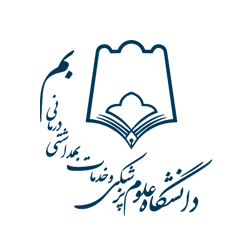 معاونت تحقیقات و فن آوریعنوان طرح:مخاطبین اصلی:خلاصه اجراییزمینه و لزوم مطالعه(حداکثر یک پاراگراف):روش مطالعه(حداکثر یک پاراگراف):پیام های کلیدی:1. .................................................................................................................................................................2. ................................................................................................................................................................3. ................................................................................................................................................................4. ................................................................................................................................................................5. ................................................................................................................................................................6. ................................................................................................................................................................7. ................................................................................................................................................................8. ................................................................................................................................................................9. ................................................................................................................................................................10. ..............................................................................................................................................................